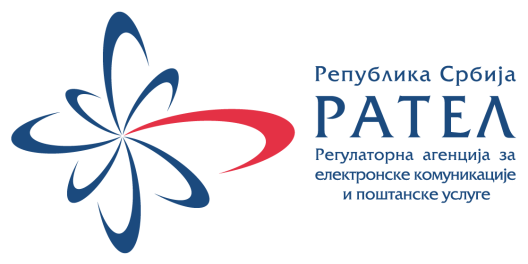 КОНКУРСНА ДОКУМЕНТАЦИЈАза јавну набавку добара – израда и одржавање система за ЦЕРТ и интеграција са осталим сервисима на три године поступак јавне набавке мале вредностијн.бр. 1-02-4047-27/18  С А Д Р Ж А Ј	ОДЕЉАК	ПРЕДМЕТОПШТИ ПОДАЦИ О ЈАВНОЈ НАБАВЦИСПЕЦИФИКАЦИЈА ПРЕДМЕТА НАБАВКЕУСЛОВИ ЗА УЧЕШЋЕ У ПОСТУПКУ ЈАВНЕ НАБАВКЕ И УПУТСТВО КАКО СЕ ДОКАЗУЈЕ ИСПУЊЕНОСТ УСЛОВАКРИТЕРИЈУМ ЗА ОЦЕЊИВАЊЕ ПОНУДАОБРАЗАЦ ПОНУДЕОБРАЗАЦ СТРУКТУРЕ ЦЕНАОБРАЗАЦ ТРОШКОВА ПРИПРЕМЕ ПОНУДЕОБРАЗАЦ ИЗЈАВЕ О НЕЗАВИСНОЈ ПОНУДИОБРАЗАЦ О ПОШТОВАЊУ ОБАВЕЗА ПОНУЂАЧА ИЗ ДРУГИХ ПРОПИСАОБРАЗАЦ ИЗЈАВЕ ПОНУЂАЧА ДА ЈЕ РЕГИСТРОВАН ЗА ОБАВЉАЊЕ ОДГОВАРАЈУЋЕ ДЕЛАТНОСТИ ОБРАЗАЦ ИЗЈАВЕ ПОНУЂАЧА ДА ОН ИЛИ ЊЕГОВ ЗАКОНСКИ ЗАСТУПНИК НИЈЕ ОСУЂИВАН ЗА НЕКО ДО КРИВИЧНИХ ДЕЛА ОБРАЗАЦ ИЗЈАВЕ ПОНУЂАЧА О ПЛАЋЕНИМ ПОРЕЗИМА И ДРУГИМ ЈАВНИМ ДАЖБИНАМАМОДЕЛ УГОВОРАУПУТСТВО ПОНУЂАЧИМА КАКО ДА САЧИНЕ ПОНУДУНа основу члана 61. Закона о јавним набавкама („Службени гласник РС“, бр. 124/12, 14/15 и 68/15), члана 6. Правилника о обавезним елементима конкурсне документације у поступцима јавних набавки и начину испуњености услова („Службени гласник РС“, број 86/15), наручилац је припремио:ОПШТИ ПОДАЦИ О ЈАВНОЈ НАБАВЦИНа основу члана 61. Закона о јавним набавкама („Службени гласник РС“, бр. 124/12, 14/15 и 68/15), члана 6. Правилника о обавезним елементима конкурсне документације у поступцима јавних набавки и начину доказивања испуњености услова („Службени гласник РС“, број 86/15), Одлуке о покретању поступка јавне набавке број    1-02-4047-27/18 од 27.9.2018. године и Решења о образовању комисије за јавну набавку 1-02-4047-27/18-1 од 27.9.2018. године Наручилац – Регулаторна агенција за електронске комуникације и поштанске услуге, ул. Палмотићева број 2, 11103 Београд, www.ratel.rs, покреће јавну набавку мале вредности услуга, ради закључења уговора о јавној набавци.Предмет јавне набавке је набавка добара – израда и одржавање система за ЦЕРТ и интеграција са осталим сервисима на три године.Назив и ознака из општег речника набавке је 72268000-1 Услуге набавке софтвера.Ближи опис предмета набавке налази се у Спецификацији и захтевима предмета набавке (Одељак II).Додатне информације у вези са конкурсном документацијом могу се тражити сваког радног дана од 09.00 до 14.00 часова преко писарнице Наручиоца, путем редовне поште, путем броја факса 011/3232-537 или преко интернет адресе rozalina.kosanin@ratel.rs.На основу члана 61. Закона о јавним набавкама („Службени гласник РС“, бр. 124/12, 14/15 и 68/15), члана 6. Правилника о обавезним елементима конкурсне документације у поступцима јавних набавки и начину испуњености услова („Службени гласник РС“, број 86/15), наручилац је припремио:СПЕЦИФИКАЦИЈА И ЗАХТЕВИ ПРЕДМЕТА НАБАВКЕСистем треба да подржава праћење/прикупљање, чување, анализу и корелацију Log записа и Flow записа у приближно реалном времену.Потребно је да постоји могућност подешавања различитих периода чувања логова у активном облику по дефининсаним критеријумима (нпр. део мреже, тип система, ...).За записе којима је истекао дефинисани активни рок треба да постоји могућност прављења бекап/архивске копије.Систем треба да чува прикупљене записе како у изворном (raw) тако и у нормализованом облику, уз могућност обезбеђивања интегритета истих.Понуђени систем треба да пружи могућност даљег унапређења додавањем лиценци и/или нових компоненти без потребе да се ради комплетна замена и одбацивање ове (понуђене) инстанце, и то:"scale-up" и/или "scale-out" тип ширења;имплементација режима рада високе доступности (high-availability);управљање рањивостима (Vulnerability management) - како увозом резултата претраге других алата, тако и самостално скенирање;праћење мрежних токова na Layer 7 нивоу;увођење/унапређење интегрисане форензике безбедносних инцидената;праћење конфигурација мрежних уређаја, топологије мреже и повезаних мрежних ризика.Очекује се да се за све имплементиране функционалности користи једна конзола.Чување прикупљених лог записа и у изворној форми (raw logs), уз могућост очувања интегритета (спречавање неопажене промене лог записа на систему).Потребно је да постоји могућност дефинисања различитих периода чувања логова за неке групе логова. Могућност прављења бекап/архивских копија прикупљених података и увоза архивираних лог записа по потреби. Прикупљање логова са уређаја врши се примарно без агената (agentless), односно уз помоћ агената на уређајима уколико је то неопходно. Нормализација, корелација и анализа логова.Претрага лог записа путем регуларних израза или Boolean логичких оператора. Решење за корелацију логова треба да поседује могућност „претраге у дубину“  (тзв. Drill down search). Грануларни приступ прикупљеним логовима, односно могућност дефинисања права приступа одређених корисника одређеним параметрима (тип сиcтема, мрежни сегмент, група, ...). Слање упозорења администраторима система у случајевима када се са уређаја прима неуобичајени број лог записа (записи не долазе одређено време, нагли скок и друго). Слање конфигурабилних email-ова (каснија интеграција са Service Desk решењем).Могућност дефинисања акције у зависности од задовољеног корелационог правила – email, syslog, internal notification или pokretaње скрипте која се по потреби може параметризовати атрибутима из догађаја.Слање упозорења за предефинисане прагове догађаја (број догађаја у временском периоду, догађај са предефинисаног списка и слично).Систем мора да буде у могућности да генерише упозорења за примећене аномалије и промене понашања у догађајима добијеним кроз логове и flow записе.Решење мора да омогући примећивање аномалија на више начина, а не само на основу једноставних прагова.Систем мора да буде у могућности да врши анализу понашања корисника кроз корелацију лог записа који укључују корисничка имена, доделу фактора ризика за дефинисане акције корисника и креирање безбедносног инцидента на дефинисаном прагу ризика. Функционалност праћења понашањa корисника мора бити интегрисана у ово решење.Додатно неопходно је да постоји и могућност коришћења машинског учења за анализу понашања корисника.Решење мора да омогући комбинацију два или више инцидената који се односе на исти атрибут (нпр. корисник, IP адреса, прилагођени атрибут) у јединствен безбедносни инцидент.Креирање и преглед извештаја над прикупљеним лог записима:Постојање предефинисаних извештаја (базираних на PCI DSS, ISO 27000 и сличним стандардима и контролним оквирима);Прилагођавање постојећих извештаја без интервенције вендора;Генерисање извештаја у PDF, HTML и CSV форматима.Решење за корелацију логова треба да има подршку за локалну аутентификацију администратора као и могућност за аутентификацију користећи налоге са Microsoft Active Directory. Потребно је да постоји "профилисање" детектованих информационих добара и детектовање географске информације за забележене екстерне IP aдреса.Мора постојатимогућност правовременог обавештења и идентификације безбедносних претњи у ИТ систему уз надгледање и корелацију различитих мрежних догађаја. Праћење исправности рада агената.Решење за корелацију логова треба да препознаје структуру логова минимално за наведене системе: Оперативни системи: Windows и Unix/Linux (Red Hat, CentOs, Fedora / HP Unix) Microsoft Active Directory Web сервиси: Apache HTTP server, IIS DNSсервиси: ISC BIND Базе података: Microsoft SQL Server, Oracle Proxy сервери: Squid Mail сервери: Sun Solaris Sendmail Мрежна опрема: Cisco рутери и свичеви, Cisco ASA и PIX firewall уређаји, ACS сервери IPS уређаји: Cisco IDS/IPS Антивирусна решења: Symantec Виртуелна инфраструктура: VMware Решење треба да омогућава опцију прикупљања и чување лог записа које не уме да парсира и анализира иницијално (“out of the box”). За такве записе треба да постоји могућност да се дефинишу структура записа и значења лог атрибута. Решење треба да подржи најмање следеће протоколе: Syslog, FTP, SFTP / SCP, SNMP, JDBC, CP LEA.Систем мора бити у могућности да филтрира долазне догађаје из лог записа према стандардним атрибутима без афектирања лиценцираног капацитета.Решењe мора да подржи најмање следеће flow протоколе: NetFlow, IPFIX, sFlow, JFlow.Број извора логова (log sources) не сме бити лиценицирана ставка и не сме бити ограничен.Приступ централној конзоли за управљање мора бити подржан кроз стандардни web browser и мора се обављати преко сигурног енкриптованог HTTPS протокола.Неопходно је да систем подржава role bases access при чему је могуће ограничити корисника на приступ информацијама само за одређене уређаје, групе уређаја или мрежне опсеге. Подршка за роле мора бити омогућена и кроз LDAP/AD групе уколико се користи LDAP/AD за аутентификацију корисника.Неопходно је да систем подржава role bases access при чему је могуће ограничити приступ корисника на функционалне делове система који су специфични за његову позицију нпр. администрација, извештавање, претрага догађаја и сл.Систем мора да подржи аутоматску класификацију уређаја у asset бази према специфичним атрибутима сакупљеним из логова и Neflow записа. Нпр. систем треба да може да класификује сервер као mail сервер или database сервер.Решење мора од омогући одржавање ажурне asset листе и код уређаја који могу да мењају своју IP адресу (нпр. уређаји који користе DHCP).Решење мора да обезбеди да у дистрибуираној поставци система комуникација избеђу компоненти система мора да буде енкриптована.Неопходно је да систем подржава интерне провере функционисања (health check) системских процеса и да упозори корисника уколико дође до проблема у функционисању истих.Решење мора да подржи историјске корелације тако да корисници могу да покрену процес корелације и над старим подацима како би се обезбедила евалуација нових правила и над старим догађајима.Решење мора да подржи поделу у више логичких домена (multitenancy).Решење мора да понуди интеграцију са репутационим базама (threat intelligence). Решење мора да понуди графичку визуелизацију типа и озбиљности детектованих инцидената у времену.Решење мора да понуди документовани REST API који омогућава интеграцију са другим системима, најмање нудећи рад са догађајима из логова и flow записа, инцидентима и lookup табелама.Решење треба да буде димензионисано и лиценцирано да подржи: Прикупљање 300 догађаја у секунди (Events per Second – EPS) и 6000 мрежних токова у минути (Flows per Minute - FPM), са могућношћу проширења на истој платформи само додавањем лиценци бар до 5000 EPS и 200 000 FPM. Решење за корелацију логова треба да омогући и прикупљање догађаја у ситуацијама када долази до изненадног (краткотрајног) повећања броја догађаја у секунди (peak);Ретенција логова у периоду од 12 месеци;Просечну величину log записа у износу од 1500 byte.Рeшење треба бити понуђено као виртуелни appliance за VMware ESX/ESXi виртуелизационо окружење.Понуђач је у обавези да у оквиру решења обезбеди и следеће:Директан приступ Понуђача web страници произвођача система где се могу наћи најновије верзије софтвера, у трајању од минимално три године од дана квантитативне испоруке система;Директан приступ Понуђача техничкој подршци произвођача система путем телефона или e-maila, 8 сати дневно x 5 радних дана, у трајању од минимално три године од дана квалитативног пријема система;Понуђач треба тражено решење да изради, испоручи, интегрише и пусти у рад стручно, квалитетно, у складу са законским прописима и стандардима за ову врсту посла и захтевима Наручиоца.Рок и место испорукеРок испоруке не може бити дужи од 35 дана од дана закључења уговора.Место испоруке, инсталације и комплетнoг конфигурисања система из ове техничке спецификације је Палмотићева 2, 11000 Београд.ОбукаПонуђач је у обавези да за систем из ове техничке спецификације изврши и обуку за администраторе Наручиоца и то:Минимум 3 дана обуке, за 4 запослена, у просторијама Наручиоца или Понуђача, на основу које ће запослени Наручиоца бити оспособљени за самосталну администрацију система.На основу члана 61. Закона о јавним набавкама („Службени гласник РС“, бр. 124/12, 14/15 и 68/15), члана 6. Правилника о обавезним елементима конкурсне документације у поступцима јавних набавки и начину испуњености услова („Службени гласник РС“, број 86/15), наручилац је припремио образац:УСЛОВИ ЗА УЧЕШЋЕ У ПОСТУПКУ ЈАВНЕ НАБАВКЕ И УПУТСТВО КАКО СЕ ДОКАЗУЈЕ ИСПУЊЕНОСТ УСЛОВАПонуда мора да буде благовремена, да садржи све елементе, документе и доказе који су тражени у конкурсној документацији, како би се утврдила испуњеност обавезних услова, оценила озбиљност и квалитет понуде, односно установила квалификованост понуђача.Обавезни услови за учешће правних лица и предузетника у поступку јавне набавке, сагласно члану 75. Закона о јавним набавкама су:Да је регистрован код надлежног органа, односно уписан у одговарајући регистар;Да он и његов законски заступник није осуђиван за неко од кривичних дела као члан организоване криминалне групе, да није осуђиван за кривична дела против привреде, кривична дела против животне средине, кривично дело примања или давања мита, кривично дело преваре; Да је измирио доспеле порезе, доприносе и друге јавне дажбине у складу са прописима Републике Србије или стране државе, када има седиште на њеној територији;Да је поштовао обавезе које произлазе из важећих прописа о заштити на раду, запошљавању и условима рада, заштити животне средине, као и да нема меру меру забране обављања делатности, која је на снази у време подношења понуде.Документа потребна за доказивање обавезних услова за учешће правних лица и предузетника у поступку јавне набавке, сагласно члану 77. Закона о јавним набавкама су:Изјава понуђача, потписана, оверена и дата под материјалном и кривичном одговорношћу као доказ да је  понуђач регистрован код надлежног органа, односно уписан у одговарајући регистар (Одељак X);Изјава понуђача, потписана, оверена и дата под материјалном и кривичном одговорношћу као доказ да понуђач и његов законски заступник није осуђиван за неко од кривичних дела као члан организоване криминалне групе, да није осуђиван за неко од кривичних дела против привреде, кривична дела против заштите животне средине, кривично дело примања или давања мита, кривично дело преваре (Одељак XI); Изјава понуђача, потписана, оверена и дата под материјалном и кривичном одговорношћу да је измирио доспеле порезе и друге јавне дажбине у складу са прописима Републике Србије или стране државе када има седиште на њеној територији (Одељак XII);Изјава понуђача, потписана, оверена и дата под материјалном и кривичном одговорношћу да је поштовао обавезе које произлазе из важећих прописа о заштити на раду, запошљавању и условима рада, заштити животне средине као и да нема забрану обављања делатности која је на снази у време подошења понуда (Одељак IX).Додатни услови за учешће у поступку јавне набавке, сагласно члану 76. Закона о јавним набавкама су:Да располаже неопходним пословним капацитетом;Узимајући у обзир значај предмета набавке, под неопходном пословним капацитетом се подразумева да је понуђач ауторизован од стране произвођача система која је предмет набавке или његовог локалног представништва да може да врши продају на територији Републике Србије.Такође, под неопходним техничким капацитетом се подразумева да понуђач поседује следеће важеће сертификате:ISO 9001ISO 20000-1ISO 27001Документа потребна за доказивање додатних услова, сагласно члану 77. Закона о јавним набавкама:Као доказ да располаже неопходним пословним капацитетом, понуђачи достављају:- потврду или изјаву произвођача или уговор са произвођачем или сл., да је понуђач ауторизован од стране произвођача система која је предмет набавке или његовог локалног представништва да може да врши продају на територији Републике Србије;- копије сертификата ISO 9001, ISO 20000-1 и ISO 27001.НАПОМЕНА: Сагласно члану 79. Закона о јавним набавкама, Наручилац  задржава право да од понуђача, чија је понуда оцењена као најповољнија, затражи да достави копију захтеваних доказа о испуњености услова, а може и да затражи на увид оригинал или оверену копију свих или појединих доказа. Наручилац доказе може да затражи и од осталих понуђача. Наручилац није дужан да од понуђача затражи достављање свих или појединих доказа уколико за истог понуђача поседује одговарајуће доказе из других поступака јавних набавки код тог наручиоца.Докази које Наручилац може да затражи од понуђача су:Да је регистрован код надлежног органа, односно уписан у одговарајући регистар – Доказ: Извод из регистра Агенције за привредне регистре, односно извод из регистра надлежног Привредног суда;Да он и његов законски заступник није осуђиван за неко од кривичних дела као члан организоване криминалне групе, да није осуђиван за кривична дела против привреде, кривична дела против животне средине, кривично дело примања или давања мита, кривично дело преваре – Доказ: 1) Извод из казнене евиденције, односно уверењe основног суда на чијем подручју се налази седиште домаћег правног лица, односно седиште представништва или огранка страног правног лица, којим се потврђује да правно лице није осуђивано за кривична дела против привреде, кривична дела против животне средине, кривично дело примања или давања мита, кривично дело преваре; 2) Извод из казнене евиденције Посебног одељења за организовани криминал Вишег суда у Београду, којим се потврђује да правно лице није осуђивано за неко од кривичних дела организованог криминала; 3) Извод из казнене евиденције, односно уверење надлежне полицијске управе МУП-а, којим се потврђује да законски заступник понуђача није осуђиван за кривична дела против привреде, кривична дела против животне средине, кривично дело примања или давања мита, кривично дело преваре и неко од кривичних дела организованог криминала (захтев се може поднети према месту рођења или према месту пребивалишта законског заступника). Уколико понуђач има више законских заступника дужан је да достави доказ за сваког од њих (важи за правна лица). Извод из казнене евиденције, односно уверење надлежне полицијске управе МУП-а, којим се потврђује да није осуђиван за неко од кривичних дела као члан организоване криминалне групе, да није осуђиван за кривична дела против привреде, кривична дела против животне средине, кривично дело примања или давања мита, кривично дело преваре (захтев се може поднети према месту рођења или према месту пребивалишта) (важи за предузетнике и физичка лица).Напомена: Доказ не може бити старији од два месеца пре отварања понуда.Да је измирио доспеле порезе, доприносе и друге јавне дажбине у складу са прописима Републике Србије, или стране државе када има седиште на њеној територији – Доказ: Уверење Пореске управе Министарства финансија и привреде да је измирио доспеле порезе и доприносе и уверење надлежне управе локалне самоуправе да је измирио обавезе по основу изворних локалних јавних прихода или потврду Агенције за приватизацију да се понуђач налази у поступку приватизације.Напомена: Доказ не може бити старији од два месеца пре отварања понуда.НАПОМЕНЕ: Понуђач је дужан да за подизвођаче достави доказе о испуњености обавезних услова из члана 75. став 1. тач 1) до 4) Закона о јавним набавкама. Поред наведених доказа о испуњености обавезних услова, понуђач је дужан да за подизвођаче достави попуњен, потписан и оверен Образац Изјаве о поштовању обавезa које произлазе из других прописа као и да нема меру забране обављања делатности (Одељак IX). Сваки понуђач из групе понуђача мора да испуни обавезне услове из члана 75. став 1. тач. 1) до 4) Закона о јавним набавкама. Услов из члана 75. став 1. тачка 5) Закона о јавним набавкама дужан је да испуни понуђач из групе понуђача којем је поверено извршење дела набавке за који је неопходна испуњеност тог услова. Поред наведених доказа о испуњености обавезних услова, сваки од понуђача из групе понуђача је дужан да достави попуњен, потписан и оверен Образац Изјаве о поштовању обавезa које произлазе из других прописа као и да нема забрану обављања делатности која је на снази у време подошења понуда (Одељак IX). Додатне услове понуђачи из групе понуђача испуњавају заједно.Понуђач није дужан да доставља доказе који су јавно доступни на интернет страницама надлежних органа, али је у обавези да у понуди наведе који су то докази и на којим интернет страницама надлежних органа се ови докази могу проверити (нпр. уколико је понуђач уписан у Регистар понуђача код Агенције за привредне регистре довољно је да у Обрасцу понуде упише интернет адресу на којој се могу проверити ти подаци).Уколико је доказ о испуњености услова електронски документ, понуђач доставља копију електронског документа у писаном облику, у складу са законом којим се уређује електронски документ. Ако понуђач има седиште у другој држави, наручилац може да провери да ли су документи којима понуђач доказује испуњеност тражених услова издати од стране надлежних органа те државе. Ако понуђач није могао да прибави тражена документа у року за подношење понуде, због тога што она до тренутка подношења понуде нису могла бити издата по прописима државе у којој понуђач има седиште и уколико уз понуду приложи одговарајући доказ за то, наручилац ће дозволити понуђачу да накнадно достави тражена документа у примереном року. Ако се у држави у којој понуђач има седиште не издају докази из члана 77. Закона о јавним набавкама, понуђач може, уместо доказа, приложити своју писану изјаву, дату под кривичном и материјалном одговорношћу оверену пред судским или управним органом, јавним бележником или другим надлежним органом те државе. На основу члана 61. Закона о јавним набавкама („Службени гласник РС“, бр. 124/12, 14/15 и 68/15), члана 6. Правилника о обавезним елементима конкурсне документације у поступцима јавних набавки и начину испуњености услова („Службени гласник РС“, број 86/15), наручилац је припремио образац:КРИТЕРИЈУМ ЗА ОЦЕЊИВАЊЕ ПОНУДАСтручна комисија наручиоца извршиће избор најповољније понуде применом критеријума најниже понуђене цене без ПДВ у динарима или еврима.  	ДОДАТНИ КРИТЕРИЈУМ ЗА ОЦЕЊИВАЊЕ ПОНУДАУ случају да две или више понуда, након стручне оцене понуда, имају исту најнижу понуђену цену без ПДВ, као најповољнија биће изабрана понуда која има краћи рок испоруке.На основу члана 61. Закона о јавним набавкама („Службени гласник РС“, бр. 124/12, 14/15 и 68/15), члана 6. Правилника о обавезним елементима конкурсне документације у поступцима јавних набавки и начину доказивања испуњености услова („Службени гласник РС“, број 86/15), наручилац је припремио образац:ОБРАЗАЦ ПОНУДЕ  ● Подносим следећу понуду:    (заокружити на који начин)а) самосталноб) са подизвођачем:1. _________________________________________________________________________________________________________________________________________________________________________________________________________________________________2. _________________________________________________________________________________________________________________________________________________________________________________________________________________________________3. _________________________________________________________________________________________________________________________________________________________________________________________________________________________________(навести: назив и седиште подизвођача, ПИБ, матични број, број рачуна, овлашћено лице/а за заступање, проценат укупне вредности набавке који ће се поверити подизвођачу, а који не може бити већи од 50 % као и део предмета набавке који ће извршити преко подизвођача, контакт особа, телефон, факс и е-маил адреса)в) као заједничку понуду:1. _________________________________________________________________________________________________________________________________________________________________________________________________________________________________2. _________________________________________________________________________________________________________________________________________________________________________________________________________________________________3. ________________________________________________________________________________________________________________________________________________________________________________________________________________________________(навести: назив и седиште понуђача, ПИБ, матични број, број рачуна, овлашћено лице/а за заступање, контакт особа, телефон, факс и е-маил адреса)● Понуда важи: ___________  дана од дана од дана отварања понуде.НАПОМЕНА: Рок важења понуде не може бити краћи од 30 дана од дана отварања понуда.● Укупна понуђена цена са ПДВ:  _________________________ динара/евра● Рок испоруке система за ЦЕРТ: __________________ дана● Рок плаћања: ______ дана од дана пријема рачуна, који се испоставља по извршеном квантитативном пријему Система за ЦЕРТ● Уколико понуђач није доставио доказе о испуњености услова, у обавези је да наведе који су то докази и на којим интернет страницама надлежних органа се ови докази могу проверити: _________________________________________________________________________________________________________________________________________________________________________________________________________________________________								                                           (потпис овлашћеног лица)На основу члана 61. Закона о јавним набавкама („Службени гласник РС“, бр. 124/12, 14/15 и 68/15), члана 6. Правилника о обавезним елементима конкурсне документације у поступцима јавних набавки и начину доказивања испуњености услова („Службени гласник РС“, број 86/15), наручилац је припремио образац:ОБРАЗАЦ СТРУКТУРЕ ЦЕНА  УПУТСТВО О НАЧИНУ ПОПУЊАВАЊА ОБРАСЦА СТРУКТУРЕ ЦЕНА:Образац структуре цена мора бити попуњен тако да се може проверити усклађеност јединствених цена са трошковима.У Обрасцу структуре цена морају бити приказане јединичне цене у динарима или еврима са и без ПДВ, као и посебно исказани трошкови који чине укупну цену (трошкови одржавања система за ЦЕРТ за период од три године, интеграције система са осталим сервисима, обуке, царињења, транспорта приликом испоруке, осигурања у току транспорта, путовања, логистике, комуникације, превода, штампања материјала и сви други зависни трошкови).Цена добијена сабирањем појединачних цена тачке 1, 2 и 3 без ПДВ, служиће уједно и као цена за избор најповољнијег понуђача.Овако добијена цена се уписује и у Образац понуде (Одељак V), под тачком Укупна понуђена цена без ПДВ.                                                                            (потпис овлашћеног лица)На основу члана 61. Закона о јавним набавкама („Службени гласник РС“, бр. 124/12, 14/15 и 68/15), члана 6. Правилника о обавезним елементима конкурсне документације у поступцима јавних набавки и начину испуњености услова („Службени гласник РС“, број 86/15), наручилац је припремио образац:ОБРАЗАЦ ТРОШКОВА ПРИПРЕМЕ ПОНУДЕ  						                                                      (потпис овлашћеног лица)НАПОМЕНА: Понуђач може да у оквиру понуде достави укупан износ и структуру трошкова припремања понуде. Трошкове припреме и подношења понуде сноси искључиво Понуђач и не може тражити од наручиоца накнаду трошкова. На основу члана 61. Закона о јавним набавкама („Службени гласник РС“, бр. 124/12, 14/15 и 68/15), члана 6. Правилника о обавезним елементима конкурсне документације у поступцима јавних набавки и начину испуњености услова („Службени гласник РС“, број 86/15), наручилац је припремио образац:ОБРАЗАЦ ИЗЈАВЕ О НЕЗАВИСНОЈ ПОНУДИИзјављујем под пуном материјалном и кривичном одговорношћу, да Понуђач ___________________________________________________________________ из ________________________________,  понуду подноси независно, без договора са другим понуђачима или заинтересованим лицима.                                                                                              (потпис овлашћеног лица)	НАПОМЕНА: У случају већег броја Понуђача из групе Понуђача образац треба фотокопирати и доставити за сваког Понуђача из групе Понуђача.На основу члана 61. Закона о јавним набавкама („Службени гласник РС“, бр. 124/12, 14/15 и 68/15), члана 6. Правилника о обавезним елементима конкурсне документације у поступцима јавних набавки и начину испуњености услова („Службени гласник РС“, број 86/15), наручилац је припремио образац:ОБРАЗАЦ ИЗЈАВЕ О ПОШТОВАЊУ ОБАВЕЗА ПОНУЂАЧА/ПОДИЗВОЂАЧА ИЗ ДРУГИХ ПРОПИСАИзјављујем под пуном материјалном и кривичном одговорношћу, да je Понуђач/Подизвођач ___________________________________________________ из ________________________________, поштовао обавезе које произилазе из важећих прописа о заштити на раду, запошљавању и условима рада, заштити животне средине као и да нема забрану обављања делатности која је на снази у време подношења понуда.                                                                                             (потпис овлашћеног лица)НАПОМЕНА: У случају већег броја понуђача из групе понуђача или подизвођача, образац треба фотокопирати и доставити за сваког понуђача из групе понуђача или подизвођача.На основу члана 61. Закона о јавним набавкама („Службени гласник РС“, број 124/12 и 14/15), члана 6. Правилника о обавезним елементима конкурсне документације у поступцима јавних набавки и начину испуњености услова („Службени гласник РС“, број 29/13 и 104/13), наручилац је припремио:ИЗЈАВА ПОНУЂАЧА/ПОДИЗВОЂАЧА ДА ЈЕ РЕГИСТРОВАН ЗА ОБАВЉАЊЕ ОДГОВАРАЈУЋЕ ДЕЛАТНОСТИ Изјављујем под материјалном и кривичном одговорношћу, да је Понуђач/Подизвођач _____________________________________________________ из ______________________________, регистрован код надлежног органа, односно да је уписан у одговарајући регистар.                                                                                              (потпис овлашћеног лица)Напомена: У случају већег броја понуђача из групе понуђача, или подизвођача, образац треба фотокопирати и доставити за сваког понуђача из групе понуђача, или подизвођача.На основу члана 61. Закона о јавним набавкама („Службени гласник РС“, бр. 124/12, 14/15 и 68/15), члана 6. Правилника о обавезним елементима конкурсне документације у поступцима јавних набавки и начину доказивања испуњености услова („Службени гласник РС“, број 86/15), наручилац је припремио образац:ИЗЈАВА ПОНУЂАЧА/ПОДИЗВОЂАЧА ДА ОН ИЛИ ЊЕГОВ ЗАКОНСКИ ЗАСТУПНИК  НИЈЕ ОСУЂИВАН ЗА НЕКО ДО КРИВИЧНИХ ДЕЛА Изјављујем под материјалном и кривичном одговорношћу, да Понуђач/Подизвођач _____________________________________________________ из ______________________________ и његов законски заступник није осуђиван за неко од кривичних дела као члан организоване криминалне групе, да није осуђиван за кривична дела против привреде, кривична дела против животне средине, кривично дело примања или давања мита, кривично дело преваре. 	                                                                                   (потпис овлашћеног лица)Напомена: У случају већег броја понуђача из групе понуђача, или подизвођача, образац треба фотокопирати и доставити за сваког понуђача из групе понуђача, или подизвођача.На основу члана 61. Закона о јавним набавкама („Службени гласник РС“, бр. 124/12, 14/15 и 68/15), члана 6. Правилника о обавезним елементима конкурсне документације у поступцима јавних набавки и начину доказивања испуњености услова („Службени гласник РС“, број 86/15), наручилац је припремио образац:МОДЕЛ УГОВОРА  закључен у Београду, дана ___.___.2018. године између уговорних страна:Регулаторна агенција за електронске комуникације и поштанске услуге – РАТЕЛ, са седиштем у Београду, ул. Палмотићева 2, матични број: 17606590, шифра делатности: 84.13, ПИБ: 103986571, обвезник ПДВ-а: не, коју заступа директор др Владица Тинтор (у даљем тексту: Наручилац)и________________________________________________________ са седиштем у ________________________, ул. _______________________________________, матични број: ____________,  шифра делатности: ____, ПИБ _____________, обвезник ПДВ-а: ___, број рачуна: _______________________________, код: ________________________________, које заступа ________________________ (у даљем тексту: Продавац)са подизвођачима:______________________________________________________ са седиштем у _______________________, ул. _____________________________________, за део ____________________________________________________________, у проценту укупне вредности од ___ % (не већи од 50%),______________________________________________________ са седиштем у _______________________, ул. _____________________________________, за део ____________________________________________________________, у проценту укупне вредности од ___ % (не већи од 50%),који у потпуности одговара Наручиоцу за извршење уговорних обавеза, без обзира на број подизвођача.са учесницима у заједничкој понуди:______________________________________________________ са седиштем у _______________________, ул. _____________________________________, ______________________________________________________ са седиштем у _______________________, ул. _____________________________________,који одговарају неограничено солидарно према Наручиоцу, сагласно Споразуму о заједничком наступању, број ______________ од __________________ године, који је саставни део заједничке понуде из члана 1. овог Уговора.Предмет уговораЧлан 1.Предмет Уговора је израда и одржавање система за ЦЕРТ и интеграција са осталим сервисима на три године (у даљем тексту: Систем за ЦЕРТ).  Члан 2.Предмет Уговора је ближе одређен Спецификацијом и захтевима из конкурсне документације Наручиоца број 1-02-4047-27/18-__ од __.__.2018. године и Понудом Испоручиоца број 1-02-4047-27/18-__ од __.__.2018. године, које чине саставни део овог Уговора.ЦенаЧлан 3.Наручилац је прихватио укупну понуђену цену наведену у понуди Испоручиоца из члана 2. овог Уговора од _______________ динара/евра без ПДВ-а, односно ___________________ динара/евра са ПДВ-ом.У случају да је цена исказана у еврима, прерачунаће се у динаре према средњем курсу Народне банке Србије на дан фактурисања.Укупна понуђена цена из става 1. овог члана обухвата израду система за ЦЕРТ, као и све друге трошкове које има Испоручилац (трошкови одржавања система за ЦЕРТ за период од три године, интеграције система са осталим сервисима, обуке, царињења, транспорта приликом испоруке, осигурања у току транспорта, путовања, логистике, комуникације, превода, штампања материјала и сви други зависни трошкови), како би у потпуности извршио све уговорне обавезе.Начин плаћањаЧлан 4.Наручилац се обавезује да износ уговорене цене, из члана 3. став 1. овог Уговора, уплати Продавцу на рачун број _____________________________________, код ___________________________________, у року од ____ дана од дана пријема захтева за плаћање, односно рачуна који се испоставља по извршеном квантитативном пријему из члана 8. овог Уговора.Даном пријема захтева за плаћање сматра се дан службеног пријема истог преко писарнице Наручиоца, а који мора бити регистровани у Централном регистру фактура, и са наведеним бројем уговора.СРЕДСТВА ФИНАНСИЈСКОГ ОБЕЗБЕЂЕЊАЧлан 5.	Средство финансијског обезбеђења за добро извршење посла - Испоручилац се обавезује да у тренутку закључења уговора, Наручиоцу достави средство финансијског обезбеђења за добро извршење посла и то:- бланко сопствену меницу, потписану од стране лица овлашћеног за заступање, која мора бити евидентирана у Регистру меница и овлашћења Народне банке Србије;- менично овлашћење - писмо, са назначеним износом од 10% од укупне вредности уговора без ПДВ-а и роком важења који је најмање 5 дана дужи од истека рока за коначно извршење посла, попуњено и потписано од стране лица овлашћеног за заступање; - копију депо картона, који је издат и оверен од стране пословне банке, коју Испоручилац наводи у меничном овлашћењу - писму, са датумом овере истим као и датум издавања меничног овлашћења - писма или каснијим.Ако се за време трајања уговора промене рокови за извршење уговорне обавезе, важност менице мора да се продужи. Наручилац ће уновчити меницу, у случају да Испоручилац не буде извршавао уговорне обавезе у роковима и на начин предвиђен овим Уговором.Рок и МЕСТО испорукеЧлан 6.Рок испоруке, Система за ЦЕРТ је ____ дана од дана закључења овог Уговора. Место испоруке, инсталације и комплетнoг конфигурисања система из техничке спецификације је Палмотићева 2, 11000 Београд.КВАНТИТАТИВНИ пријЕМЧлан 7.Квантитативни пријем Система за ЦЕРТ ће се обавити у седишту Наручиоца.Квантитативни пријем ће извршити овлашћени представници Наручиоца и Испоручиоца. Квантитативни пријем ће се вршити у дану испоруке.Члан 8.Квантитативни пријем ће се вршити провером примљених докумената, техничке спецификације, отпремница Испоручиоца и др., како би се утврдило да испоручена добра одговарају опису предмета набавке. Након извршеног квантитативног пријема овлашћени представници обе уговорне стране потписују Записник о квантитативном пријему Система за ЦЕРТ, чиме се потврђује да је пријем извршен.  Ако се утврде недостаци, представници Наручиоца и Испоручиоца ће у Записнику констатовати уочене недостатке.Констатовани недостаци биће отклоњени на терет Испоручиоца, у оквиру рока за испоруку, или у накнадно остављеном року од стране Наручиоца.Сматра се да је квантитативни пријем извршен када Записник о квантитативном пријему, без примедби, потпишу овлашћени представници обе уговорне стране.КВАЛИТАТИВНИ ПРИЈЕМЧлан 9.Наручилац је дужан да изврши квалитативни пријем Система за ЦЕРТ најкасније у року од 30 дана од дана извршеног квантитативног пријема.Квалитативни пријем ће извршити овлашћени представници Наручиоца уз обавезно присуство представника Испоручиоца. Под квалитативним пријемом се подразумева провера функционалности и техничких карактеристика Система за ЦЕРТ, којима се потврђује да ради у складу са захтевима техничке Спецификације, као и да је одржана обука за ауторизована лица Наручиоца у складу са захтевима техничке Спецификације.У случају да се приликом пријема уоче недостаци у односу на захтевани квалитет, Испоручилац је дужан да примедбе констатоване записником отклони у остављеном року.Сматра се да је квалитативни пријем извршен када Записник о квалитативном пријему, без примедби, потпишу овлашћени представници обе уговорне стране.ОСТАЛЕ ОБАВЕЗЕ НАРУЧИОЦАЧлан 10.Наручилац ће правовремено обезбедити потребна средства, информације као и одлуке које су неопходне Испоручиоцу, како би се успешно извршила испорука и имплементација Система за ЦЕРТ. Наручилац ће одредити запослене за похађање обуке коју организује Испоручилац, у складу са Уговором. ОСТАЛЕ ОБАВЕЗЕ ИСПОРУЧИОЦАЧлан 11.Испоручилац је дужан да све активности спроводи пажљиво и посвећено, у складу са Уговором и вештинама које се очекују од једног компетентног пружаоца информационих технологија, информационих система, услуга одржавања, обуке или других услуга, или у складу са најбољом праксом у оквиру делатности. Члан 12.Испоручилац је дужан да имплементира Систем за ЦЕРТ у складу са Спецификацијом и захтевима из конкурсне документације Наручиоца.Испоручилац је дужан да прибави сва одобрења, овлашћења и/или дозволе од свих локалних, државних или националних органа или јавних привредних субјеката који су неопходни за извршење уговорних обавеза у земљи Наручиоца, укључујући и визе за особље које је ангажовано од стране Испоручиоца као и дозволе за увоз опреме. Члан 13.Током извршавања уговорних обавеза, Испоручилац је дужан да Наручиоцу понуди све нове, унапређене верзије стандардног софтвера, укључујући и релевантну документацију или сервисе техничке подршке у року од 30 дана од дана када постану јавно доступне за све клијенте тог истог Испоручиоца. ОБУКА ЗА РАД Члан 14.	Испоручилац се обавезује да за наведени Систем за ЦЕРТ обезбеди и обуке за администраторе Наручиоца и то минимум 3 дана обуке за 4 запослена у просторијама Наручиоца или Испоручиоца, на основу које ће запослени Наручиоца бити оспособљени за самосталну администрацију системаЧлан 15.Стручна обука запослених ће се обавити у седишту Наручиоца или Испоручиоца, у периоду пре квалитативног пријема, сагласно Спецификацији и захтевима из конкурсне документације Наручиоца.Уговорна казнаЧлан 16.Ако Испоручилац не испоручи Систем за ЦЕРТ, до рока одређеног чланом 6. овог Уговора, дужан је да плати Наручиоцу уговорну казну од 0,2% од уговорене цене за сваки дан закашњења, при чему је максималан износ 3% од уговорене цене из члана 3. став 1. овог Уговора.  ОБЕЗБЕЂЕЊЕ ФУНКЦИОНИСАЊАЧлан 17.Уколико се током трајања уговора уоче било какви дефекти који се тичу дизајна, производње, материјала или израде информационих технологија или друге достављене робе или извршених услуга од стране Испоручиоца, Испоручилац је дужан да правовремено, у консултацији и по договору са Наручиоцем у вези са одговарајућим начином отклањања дефекта, о свом трошку, изврши поправку или преправку (о чему ће Испоручилац сам одлучивати) свих дефеката, као и све штете видљиве у раду Система за ЦЕРТ која је настала као последица ових дефеката. Испоручилац је дужан и да изврши поправке, које се појаве током трајања уговора а које су узроковане производном грешком или кваром као последица евентуалне слабе израде или лошег квалитета производа, у примереном року у односу на тежину квара и на услове произвођача.Члан 18.Испоручилац је дужан да Систем за ЦЕРТ одржава у исправном и функционалном стању, без прекида, у периоду од најмање 3 године од дана извршеног квалитативног пријема.Испоручилац је дужан да на захтев Наручиоца, на начин и у роковима који су одређени Спецификацијом и захтевима из конкурсне документације, решава проблеме који ометају исправан и функционалан рад Система за ЦЕРТ.    ПОВЕРЉИВОСТЧлан 19.Испоручилац је сагласан да третира као поверљиве све информације везане за Наручиоца које Наручилац саопшти Испоручиоцу у вези са овим Уговором, а које су:јасно назначене као поверљиве, уколико се достављају у писаној форми; пропраћене претходном изјавом да су дате информације поверљиве, уколико се пружају у усменој форми, при чему се наведена изјава потврђује писменим путем у року од 15. дана од дана првобитног откривања. Ова обавеза поштовања поверљивости не примењује се на информације које: су познате јавности у моменту када су достављене; Испоручилац независно произведе; су постале познате јавности након обавештења упућеног Испоручиоцу од стране Наручиоца, али не кривицом Испоручиоца; се налазе у поседу Испоручиоца и не подлежу обавези чувања поверљивости у тренутку достављања обавештења Испоручиоцу од стране Наручиоца; су саопштене од стране Наручиоца трећој страни без икакве обавезе чувања поверљивости. Осим тога, Испоручилац може открити наведене информације у мери у којој то захтева поступак испоруке и инсталације предметних добара. Сви подаци који су Извршиоцу достављени у циљу израде и имплементације Система за ЦЕРТ, сматрају се поверљивим и Испоручилац може приступати, обрађивати и анализирати ове податке само у циљу извршавања уговорних обавеза, за све остало мора имати писану сагласност Наручиоца. ЗАШТИТА ПОДАТАКА О ЛИЧНОСТИЧлан 20.Сви лични подаци о кориснику услуга су заштићени и могу се користити искључиво у циљу предмета Уговора.Пре прикупљања, обраде или преноса личних података корисника, неопходно је затражити његову писмену сагласност.Уколико корисник није дао писмену сагласност, прикупљање, обрада или пренос личних података није дозвољен.За све што овим Уговором није регулисано по питању заштите података о личности, примењиваће се Закон о заштити података о личности и остали прописи који регулишу ову материју.Раскид уговораЧлан 21.Наручилац задржава право да раскине овај Уговор уколико Испоручилац касни са роком испоруке Система за ЦЕРТ дуже од 20 дана од дана предвиђеног за испоруку.Наручилац задржава право да раскине овај Уговор уколико Испоручилац не изршава уговорне обавезе на начин дефинисан овим Уговором и Спецификацијом и захтевима из конкурсне документације. СпоровиЧлан 22.Уговорне стране су сагласне да евентуалне спорове првенствено решавају договором. У случају да исти не могу решити договором, надлежан је суд у Београду.Завршне одредбеЧлан 23.За све што овим Уговором није регулисано примењиваће се одредбе Закона о облигационим односима, као и други прописи који регулишу ову материју.Члан 24.Уговор ступа на снагу даном потписивања од стране Наручиоца и Испоручиоца.Уговор престаје да важи истеком рока предвиђеног за одржавање Система за ЦЕРТ. Члан 25.Овај Уговор је сачињен у шест (6) истоветних примерака од којих свака страна задржава по три (3) примерка.                     ИЗВРШИЛАЦ                                                      НАРУЧИЛАЦ                          Директор                                                              Директор	                                                                          др  Владица ТинторНАПОМЕНА: Модел уговора понуђач мора да попуни, потпише (овлашћено лице) и овери печатом,чиме потврђује да је сагласан са садржином модела уговора.На основу члана 61. Закона о јавним набавкама („Службени гласник РС“, бр. 124/12, 14/15 и 68/15), члана 6. Правилника о обавезним елементима конкурсне документације у поступцима јавних набавки и начину испуњености услова („Службени гласник РС“, број 86/15), наручилац је припремио:УПУТСТВО ПОНУЂАЧИМА КАКО ДА САЧИНЕ ПОНУДУ ЈЕЗИК ПОНУДЕПонуда мора бити достављена на српском језику за домаће понуђаче, односно преведена на српски језик и оверена од стране судског тумача за понуђаче из иностранства.  ИЗРАДА ПОНУДЕПонуђач мора да достави понуду у писаном облику. Понуђач може, поред писаног облика, да достави понуду и у електронском облику (на „CD ROM“-у или „USB“-у, у Word (.doc или .docx) или Acrobat Reader (pdf) формату, исправног записа). Наведени медијуми морају да буду јасно и трајно означени називом понуђача. На полеђини коверте треба навести назив и адресу понуђача.		Понуду доставити тако што ће се документа и докази, који су тражени конкурсном документацијом:сортирати по редоследу којим су тражени  конкурсном документацијом имеђусобно повезати тако да чине једну целину (не мора се увезати јемствеником).Овлашћено лице понуђача мора да попуни, потпише и овери тражене обрасце из конкурсне документације, на начин описан поред сваког доказа.  У случају подношења заједничке понуде, понуђачи из групе понуђача могу  овластити једног понуђача да у име групе попуни, потпише и овери тражене обрасце из конкурсне документације, на начин описан поред сваког доказа.   ВАРИЈАНТНА ПОНУДАПодношење понуде са варијантама није дозвољено. ИЗМЕНА, ДОПУНА И ОПОЗИВ ПОНУДЕУ року за подношење понуде понуђач може да измени, допуни или опозове своју понуду, уколико је понуду предао. Измена, допуна и опозив понуде се врши писменим путем, у затвореној коверти са јасном назнаком ИЗМЕНА/ДОПУНА/ОПОЗИВ ПОНУДЕ, препорученом пошиљком или лично на адресу: Регулаторна агенција за електронске комуникације и поштанске услуге ул. Палмотићева број 2, 11103 Београд, ПАК 106306- Писарница –”ИЗМЕНА/ДОПУНА/ОПОЗИВ Понуде за јавну набавку добара – бр. 1-02-4047-27/18”- НЕ ОТВАРАТИ  - УЧЕСТВОВАЊЕ У ЗАЈЕДНИЧКОЈ ПОНУДИ ИЛИ КАО ПОДИЗВОЂАЧУ случају да је понуђач самостално поднео понуду, не може истовремено да учествује у заједничкој понуди или више заједничких понуда.У случају да je понуђач самостално поднео понуду, не може истовремено да учествује као подизвођач. Извршење набавке са подизвођачемПонуђач је у обавези да у понуди наведе да ли ће извршење јавне набавке делимично поверити подизвођачу и да наведе проценат укупне вредности набавке који ће поверити подизвођачу, а који не може бити већи од 50%, као и део предмета набавке који ће извршити преко подизвођача. Ако понуђач у понуди наведе да ће делимично извршење набавке поверити подизвођачу, дужан је да наведе назив подизвођача, а уколико уговор између наручиоца и понуђача буде закључен, тај подизвођач ће бити наведен у уговору. Понуђач је дужан да Наручиоцу, на његов захтев, омогући приступ код подизвођача ради утврђивања испуњености услова. Понуђач у потпуности одговара Наручиоцу за извршење обавеза из поступка јавне набавке, односно за извршење уговорних обавеза, без обзира на број подизвођача. Наручилац може на захтев подизвођача, и где природа предмета набавке то дозвољава, пренети доспела потраживања директно подизвођачу, за део набавке која се извршава преко тог подизвођача. Понуђач не може ангажовати као подизвођача лице које није навео у понуди, у супротном наручилац ће реализовати средство обезбеђења и раскинути уговор, осим ако би раскидом уговора Наручилац претрпео знатну штету. Понуђач може ангажовати као подизвођача лице које није навео у понуди, ако је на страни подизвођача након подношења понуде настала трајнија неспособност плаћања, ако то лице испуњава све услове одређене за подизвођача и уколико добије претходну сагласност Наручиоца.  Подношење заједничке понудеПонуду може поднети група понуђача. Саставни део заједничке понуде је споразум којим се понуђачи из групе међусобно и према наручиоцу обавезују на извршење јавне набавке, а који обавезно садржи: 1) податке о члану групе који ће бити носилац посла, односно који ће поднети понуду и који ће заступати групу понуђача пред наручиоцем и 2) опис послова сваког од понуђача из групе понуђача у извршењу уговора;Понуђачи који поднесу заједничку понуду одговарају неограничено солидарно према наручиоцу. РОК и МЕСТО ИСПОРУКЕРок испоруке не може бити дужи од 35 дана од дана закључења уговора.Место испоруке, инсталације и комплетнoг конфигурисања система из оветехничке спецификације је Палмотићева 2, 11000 Београд.РОК И НАЧИН ПЛАЋАЊАРок плаћања: не краћи од 8 и не дужи од 45 дана од дана пријема захтева за плаћање, односно рачуна, који се испоставља по извршеном квантитативном пријему Система за ЦЕРТ.Даном пријема захтева за плаћање сматра се дан службеног пријема истог преко писарнице Наручиоца, а који мора бити регистровани у Централном регистру фактура, и са наведеним бројем уговора.Начин плаћања: уплатом на рачун понуђача.Услов плаћања: понуђачу није дозвољено да захтева аванс. ЦЕНАЦена мора бити исказана у динарима, са и без пореза на додату вредност, са урачунатим свим другим трошковима које понуђач има у реализацији предметне јавне набавке, с тим да ће се за оцену понуде узимати у обзир цена без пореза на додату вредност.Понуђена цена у еврима ће се у сврху оцене понуда прерачунати у динаре према средњем девизном курсу Народне банке Србије на дан отварања понуде.Цена је фиксна и не може се мењати.Ако је у понуди исказана неуобичајено ниска цена, Наручилац ће поступити у складу са чланом 92. Закона, односно тражиће образложење свих њених саставних делова које сматра меродавним.СРЕДСТВА ФИНАНСИЈСКОГ ОБЕЗБЕЂЕЊАИзабрани понуђач је дужан да достави:	Средство финансијског обезбеђења за добро извршење посла - у тренутку закључења уговора и то:- бланко сопствену меницу, потписану од стране лица овлашћеног за заступање, која мора бити евидентирана у Регистру меница и овлашћења Народне банке Србије;- менично овлашћење - писмо, са назначеним износом од 10% од укупне вредности уговора без ПДВ-а и роком важења који је најмање 5 дана дужи од истека рока за коначно извршење посла, попуњено и потписано од стране лица овлашћеног за заступање; - копију картона депонованих потписа, који је издат и оверен од стране пословне банке, коју понуђач наводи у меничном овлашћењу - писму, са датумом овере истим као и датум издавања меничног овлашћења - писма или каснијим.Ако се за време трајања уговора промене рокови за извршење уговорне обавезе, важност менице мора да се продужи. Наручилац ће уновчити меницу, у случају да понуђач не буде извршавао уговорне обавезе у роковима и на начин предвиђен уговором.ЗАШТИТА ДОКУМЕНТАЦИЈЕ И ПОДАТАКАНаручилац је дужан да чува као поверљиве све податке о понуђачима садржане у понуди који су посебним прописом утврђени као поверљиви и које је као такве понуђач означио у понуди.Свака страница понуде која садржи податке који су поверљиви за понуђача треба да у горњем десном углу садржи ознаку ,,ПОВЕРЉИВО”, у складу са Законом.Наручилац је дужан да одбије давање информације која би значила повреду поверљивости података добијених у понуди, и да чува као пословну тајну имена понуђача и подносилаца пријава, као и поднете понуде, до истека рока предвиђеног за отварање понуда.Неће се сматрати поверљивом цена и остали подаци из понуде који су од значаја за примену елемената критеријума и рангирање понуде.ДОДАТНЕ ИНФОРМАЦИЈЕ И ПОЈАШЊЕЊА Додатне информације или појашњења у вези са припремањем понуде заинтересовано лице може тражити писаним путем, односно путем поште, електронске поште или факсом.	Наручилац ће у року од три дана од дана пријема захтева за додатно објашњење, одговор објави на Порталу јавних набавки и на својој Интернет страници. Захтев за додатне информације или појашњења треба упутити на адресу:Регулаторна агенција за електронске комуникације и поштанске услуге Палмотићева број 211103 Београд, ПАК 106306- Писарница -” Објашњења – јавна набавка добара број 1-02-4047-27/18”	Тражење додатних информација и појашњења понуђач може доставити и преко     e-mail адресе rozalina.kosanin@ratel.rs или путем факса 011/3232-537.ДОДАТНА ОБЈАШЊЕЊА, КОНТРОЛЕ И ДОПУШТЕНЕ ИСПРАВКЕ Наручилац може да захтева од понуђача додатна објашњења која ће му помоћи при прегледу, вредновању и упоређивању понуда, а може да врши и контролу (увид) код понуђача односно његовог подизвођача.Наручилац не може да захтева, дозволи или понуди промену у садржини понуде, укључујући промену цене, а посебно не може да захтева, дозволи или понуди такву промену која би неприхватљиву понуду учинила прихватљивом.Наручилац може, уз сагласност понуђача, да изврши исправке рачунских грешака уочених приликом разматрања понуде по окончаном поступку отварања понуда.орене а за коначно извршење посла, о  ПОШТОВАЊЕ ОБАВЕЗА ПОНУЂАЧА ИЗ ДРУГИХ ПРОПИСАПонуђач је дужан да при састављању своје понуде наведе да је поштовао обавезе које произилазе из важећих прописа о заштити на раду, запошљавању и условима рада, заштити животне средине као и да нема забрану обављања делатности која је на снази у време подношења понуде. Као доказ о поштовању наведених обавеза, понуђач попуњава, потписује и оверава Изјаву дату под материјалном и кривичном одговорношћу (Одељак IX).НЕГАТИВНЕ РЕФЕРЕНЦЕНаручилац може одбити понуду уколико поседује доказ да је понуђач у претходне три године пре објављивања позива за подношење понуда у поступку јавне набавке: 1) поступао супротно забрани из чл. 23. и 25. Закона о јавним набавкама; 2) учинио повреду конкуренције; 3) доставио неистините податке у понуди или без оправданих разлога одбио да закључи уговор о јавној набавци, након што му је уговор додељен; 4) одбио да достави доказе и средства обезбеђења на шта се у понуди обавезао. Наручилац може одбити понуду уколико поседује доказ који потврђује да понуђач није испуњавао своје обавезе по раније закљученим уговорима о јавним набавкама који су се односили на исти предмет набавке, за период од претходне три године пре објављивања позива за подношење понуда. Докази су дефинисани чланом 82. Закона о јавним набавкама.ОБАВЕШТЕЊЕ ПОНУЂАЧУ О ПОВРЕДИ ЗАШТИЋЕНИХ ПРАВАOбавештавају се понуђачи да накнаду за коришћење патената, као и одговорност за повреду заштићених права интелектуалне својине трећих лица сносе сами понуђачи.ЗАШТИТА ПРАВА ПОНУЂАЧАЗахтев за заштиту права може да поднесе понуђач, односно свако заинтересовано лице које има интерес за доделу уговора у конкретном поступку јавне набавке и који је претрпео или би могао да претрпи штету због поступања наручиоца противно одредбама Закона.Захтев за заштиту права подноси се наручиоцу, а копија се истовремено доставља Републичкој комисији за заштиту права у поступцима јавних набавки (у даљем тексту: Републичка комисија).Захтев за заштиту права се доставља наручиоцу непосредно (лично), електронском поштом на e-mail: rozalina.kosanin@ratel.rsrozalina@msub.org.rs, факсом на број: 011/3232-537 или препорученом пошиљком са повратницом на адресу наручиоца: Регулаторна агенција за електронске комуникације и поштанске услуге, Палмотићева 2, 11103 Београд, ПАК 106306 - Писарница -.Захтев за заштиту права се може поднети у току целог поступка јавне набавке, против сваке радње наручиоца, осим уколико Законом није другачије одређено. О поднетом захтеву за заштиту права наручилац обавештава све учеснике у поступку јавне набавке, објављивањем обавештења о поднетом захтеву на Порталу јавних набавки и на интернет страници наручиоца, најкасније у року од два дана од дана пријема захтева.Уколико се захтевом за заштиту права оспорава врста поступка, садржина позива за подношење понуда или конкурсне документације, захтев ће се сматрати благовременим уколико је примљен од стране наручиоца најкасније 3 дана пре истека рока за подношење понуда, без обзира на начин достављања и уколико је подносилац захтева у складу са чл. 63. ст. 2. Закона указао наручиоцу на евентуалне недостатке и неправилности, а наручилац исте није отклонио.Захтев за заштиту права којим се оспоравају радње које наручилац предузме пре истека рока за подношење понуда, а након истека рока из претходног става, сматраће се благовременим уколико је поднет најкасније до истека рока за подношење понуда.После доношења одлуке о додели уговора из чл. 108. Закона или одлуке о обустави поступка јавне набавке из чл. 109. Закона, рок за подношење захтева за заштиту права је 5 дана од дана објављивања одлуке на Порталу јавних набавки.Захтевом за заштиту права не могу се оспоравати радње наручиоца предузете у поступку јавне набавке ако су подносиоцу захтева били или могли бити познати разлози за његово подношење пре истека рока за подношење понуда, а подносилац захтева га није поднео пре истека тог рока. Ако је у истом поступку јавне набавке поново поднет захтев за заштиту права од стране истог подносиоца захтева, у том захтеву се не могу оспоравати радње наручиоца за које је подносилац захтева знао или могао знати приликом подношења претходног захтева. Захтев за заштиту права не задржава даље активности наручиоца у поступку јавне набавке у складу са одредбама чл. 150. Закона.Захтев за заштиту права мора да садржи: 1) назив и адресу подносиоца захтева и лице за контакт;2) назив и адресу наручиоца; 3) податке о јавној набавци која је предмет захтева, односно о одлуци наручиоца; 4) повреде прописа којима се уређује поступак јавне набавке;5) чињенице и доказе којима се повреде доказују; 6) потврду о уплати таксе из чл. 156. Закона;7) потпис подносиоца.Валидан доказ о извршеној уплати таксе, у складу са Упутством о уплати таксе за подношење захтева за заштиту права Републичке комисије, објављеном на сајту Републичке комисије, у смислу чл. 151. ст. 1. тач. 6) Закона, је:1. Потврда о извршеној уплати таксе из чл. 156. Закона која садржи следеће елементе: (1) да буде издата од стране банке и да садржи печат банке; (2) да представља доказ о извршеној уплати таксе, што значи да потврда мора да садржи податак да је налог за уплату таксе, односно налог за пренос средстава реализован, као и датум извршења налога. * Републичка комисија може да изврши увид у одговарајући извод евиденционог рачуна достављеног од стране Министарства финансија – Управе за трезор и на тај начин додатно провери чињеницу да ли је налог за пренос реализован. (3) износ таксе из чл. 156. Закона чија се уплата врши - 60.000 динара; (4) број рачуна: 840-30678845-06;(5) шифру плаћања: 153 или 253; (6) позив на број: подаци о броју или ознаци јавне набавке поводом које се подноси захтев за заштиту права;(7) сврха: ЗЗП; РАТЕЛ; јавна набавка бр. 1-02-4047-27/18; (8) корисник: Буџет Републике Србије;(9) назив уплатиоца, односно назив подносиоца захтева за заштиту права за којег је извршена уплата таксе; (10) потпис овлашћеног лица банке, или 2. Налог за уплату, први примерак, оверен потписом овлашћеног лица и печатом банке или поште, који садржи и све друге елементе из потврде о извршеној уплати таксе наведене под тачком 1, или 3. Потврда издата од стране Републике Србије, Министарства финансија, Управе за трезор, потписана и оверена печатом, која садржи све елементе из потврде о извршеној уплати таксе из тачке 1, осим оних наведених под (1) и (10), за подносиоце захтева за заштиту права који имају отворен рачун у оквиру припадајућег консолидованог рачуна трезора, а који се води у Управи за трезор (корисници буџетских средстава, корисници средстава организација за обавезно социјално осигурање и други корисници јавних средстава), или4. Потврда издата од стране Народне банке Србије, која садржи све елементе из потврде о извршеној уплати таксе из тачке 1, за подносиоце захтева за заштиту права (банке и други субјекти) који имају отворен рачун код Народне банке Србије у складу са Законом и другим прописом.Поступак заштите права понуђача регулисан је одредбама чл. 138. - 167. Закона.Рок за ПРИСТУПАЊЕ закључењУ уговораУговор о јавној набавци ће бити достављен понуђачу којем је уговор додељен у року од осам дана од дана протека рока за подношење захтева за заштиту права. У случају да је пристигла само једна понуда, наручилац задржава право да закључи уговор о јавној набавци и пре истека рока од осам дана од дана истека рока за подношење захтева за заштиту права.Ако понуђач којем је додељен уговор одбије да закључи уговор о јавној набавци, наручилац може да закључи уговор са првим следећим најповољнијим понуђачем.Потписи председника и чланова комисије:1)  Јелена Манасијевић – председник комисије ___________________________2) Јован Милосављевић – члан комисије ___________________________3)  Розалина Кошанин – члан комисије___________________________ОДЕЉАК IОДЕЉАК IIОДЕЉАК IIIОДЕЉАК IVОДЕЉАК VНАРУЧИЛАЦ:Регулаторна агенција за електронске комуникације и поштанске услуге 11103 Београд, ул. Палмотићева број 2ПРЕДМЕТ НАБАВКЕ:добра – израда и одржавање система за ЦЕРТ и интеграција са осталим сервисима на три годинеБРОЈ НАБАВКЕ:1-02-4047-27/18ПОНУЂАЧ:(Назив)(Адреса-Улица, Општина, Град, Држава)(Матични број)(ПИБ)(Шифра делатности)(Број текућег рачуна)(Контакт особа, телефон, факс, е-маил)● Укупна понуђена цена без ПДВ:  _____________________________ динара/евра   ПОНУЂАЧ(Место и датум)ОДЕЉАК VIРед.бр.Опис услуга и пратећих добараЦена без ПДВ Цена без ПДВ 1.Израда система за ЦЕРТ динара/евра2.Посебно исказани трошкови који чине укупну цену (трошкови одржавања система за ЦЕРТ за период од три године, интеграције система са осталим сервисима, обуке, царињења, транспорта приликом испоруке, осигурања у току транспорта, путовања, логистике, комуникације, превода, штампања материјала и сви други зависни трошкови)динара/евра3.Укупна цена свих услуга (1+2+3) које су предмет набавке за период трајања уговора без ПДВдинара/евра4.Укупна цена свих услуга (1+2+3) које су предмет набавке за период трајања уговора са ПДВдинара/евра  ПОНУЂАЧ(Место и датум)ОДЕЉАК VIITрошкови прибављања средства обезбеђењаЦена без ПДВ Цена без ПДВ Меница за добро извршење посладинара/евраУКУПНО BЕЗ ПДВ  динара/евраУКУПНО СА ПДВ  динара/евра  ПОНУЂАЧ                   (Место и датум)ОДЕЉАК VIII ПОНУЂАЧ                    (Место и датум)ОДЕЉАК IXПОНУЂАЧ(Место и датум)	ОДЕЉАК X  ПОНУЂАЧ(Место и датум)ОДЕЉАК XIПрилог 4.ПОНУЂАЧ(Место и датум)На основу члана 61. Закона о јавним набавкама („Службени гласник РС“, бр. 124/12, 14/15 и 68/15), члана 6. Правилника о обавезним елементима конкурсне документације у поступцима јавних набавки и начину доказивања испуњености услова („Службени гласник РС“, број 86/15), наручилац је припремио образац:ИЗЈАВА ПОНУЂАЧА/ПОДИЗВОЂАЧА О ПЛАЋЕНИМ ПОРЕЗИМА И ДРУГИМ ЈАВНИМ ДАЖБИНАМАИзјављујем под материјалном и кривичном одговорношћу, да je Понуђач/Подизвођач ______________________________________________________ из ________________________________, измирио доспеле порезе и друге јавне дажбине које се наплаћују на локалном нивоу, у складу са прописима Републике Србије или стране државе, када има седиште на њеној територији, и да нема никаквих дуговања по овом основу. 	                                                                                (потпис овлашћеног лица)Напомена: У случају већег броја понуђача из групе понуђача, или подизвођача, образац треба фотокопирати и доставити за сваког понуђача из групе понуђача, или подизвођача.ОДЕЉАК XIIIОДЕЉАК XIV